              Samedi 8 mai 2021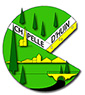 Commémoration du 76ème anniversairede la Victoire du 8 mai 1945à 11h30 au monument aux morts.Cette cérémonie n’est pas ouverte au public